Valentine Bernard Tumbush in the U.S., World War II Draft Registration Cards, 1942Source CitationWorld War II Draft Cards (4th Registration) for the State of Ohio; State Headquarters: Ohio; Microfilm Roll: 623234Source InformationAncestry.com. U.S., World War II Draft Registration Cards, 1942 [database on-line]. Provo, UT, USA: Ancestry.com Operations, Inc., 2010.Original data:United States, Selective Service System. Selective Service Registration Cards, World War II: Fourth Registration. Records of the Selective Service System, Record Group Number 147. National Archives and Records Administration.Name:Valentine Bernard TumbushBirth Date:14 Feb 1895Residence:Liverpool, OhioAge:

Occupation:

Nearest Relative:

Height/Build:

Color of Eyes/Hair:

Signature: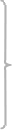 View image